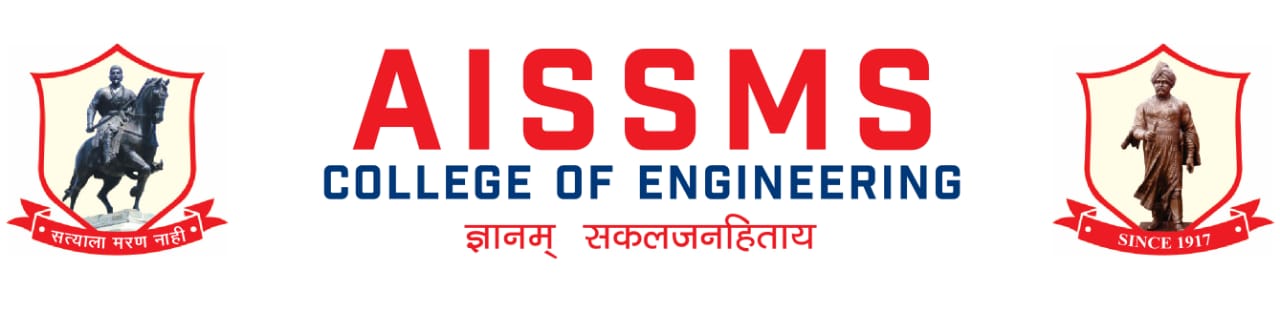 Department of Electronics and Telecommunication Engineering2020-21, Sem-Ie-NEWS LETTERJuly 2020to Dec 2020	                                                 Month of release: Jan 2021Principal: Dr. D S Bormane	                        Head of Department: Dr. D G BhalkeAdvisory Committee                                                                    Chief EditorDr. D. S. Bormane                                                                        Dr. D G Bhalke                                                         Prof. K B Chaudhari                                                                                                                                                       Prof. N P Mawale                                                                               Editor  Dr. P P Vast	                                                           Prof. V S NavaleProf. Y P LadAISSM Society, Pune : Our InspirationPrincipal MessageAISSMS COE as an outcome of academic excellence achieved is consistently producing University gold medalists and top rankers in different branches of engineering. Faculty is actively involved in research and development. College has number of very high-end analytical, computational and experimental facilities for students.  We have inclined our focus towards Research field to concentrate more upon the Engineering Research activities for overall development of students. College is accredited by NAAC A+ grade and received Best Professional College Award by Savitribai Phule Pune University.HOD Message Department of Electronics &Telecommunication Engineering  is supported by 14 faculty members and 06 non- teaching staff. Electronics and E&TC Engineers produced by this Department have contributed to industrial development at national and international level. Department has a good liaison with the industry. Department has well equipped laboratories and excellent computational facilities. Software like MATLAB, Simulink, Multisim, Psim, CadFeko, Xilinx, Microwind, etc. are available in the Department to work on top-of-the line projects in various areas of Electronics and Telecommunication  Engineering. Faculty members and students are actively engaged in research.
For overall development of the students, Guest Lectures from eminent persons in the field are arranged; Industrial Tours, Technical Workshops, Soft Skill training programs are arranged on regular basis. IE Student Chapter, ISTE, IETE and IEEE student branch  helps students to arrange the various programs in the Department. It leads to develop the leadership and managerial qualities of the students. Institution of Engineers, India (IEI) Students’ chapter is very active in the Department and won Best Student Chapter Award at National Level for consistently seven years. Every year students organize a Technical Event ‘SILICON FUSION’ under the aegis of ‘AISSMS ENGINEERING TODAY’. The Prizes are sponsored by various industries. Students from all over India, in engineering field, are participating in this event.
Students are encouraged to pursue higher education like ME/M.Tech and MS. All eligible students are placed in various industries. Consistently, the result of BE (Electronics) and BE(E&TC) class is Excellent. Department has a track record of University Rankers.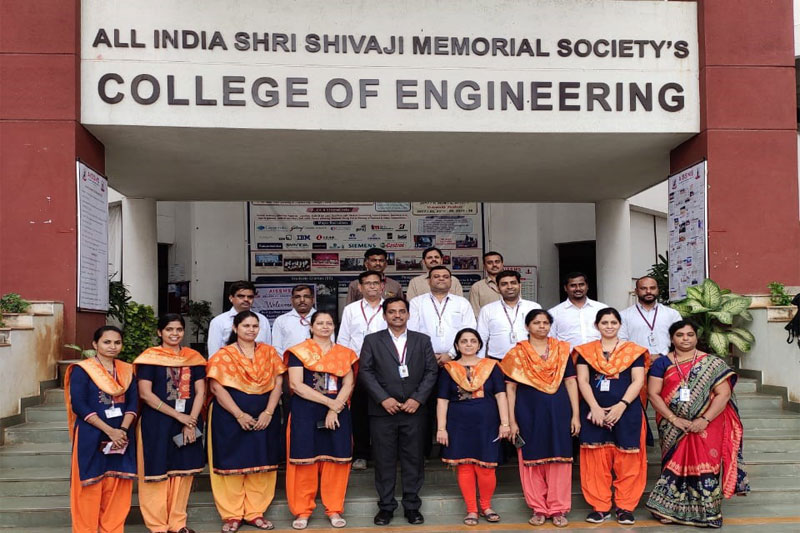 Department Faculty member and Non-teaching StaffDEPARTMENT ACHIEVEMENT:FACULTY ACHIEVEMENTS:SEMINAR/WORKSHOP/WEBINAR ORGANISED BY DEPARTMENT:FDP/STTP/WORKSHOP ATTENDED BY DEPARTMENT FACULTY:Glimpses of Event Conducted: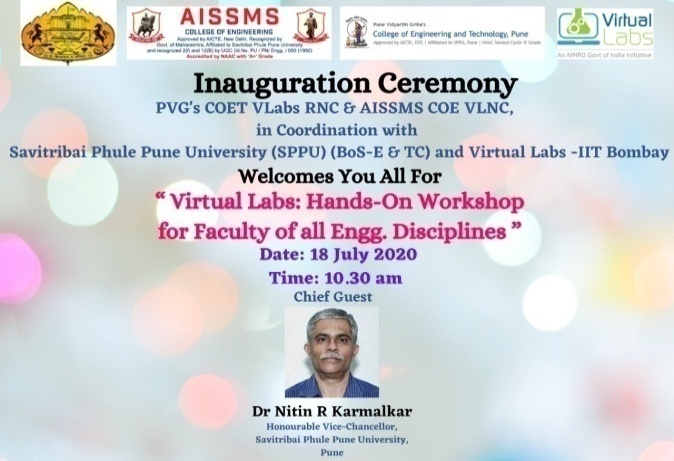 Virtual Lab Workshop  (Date:18/7/2020)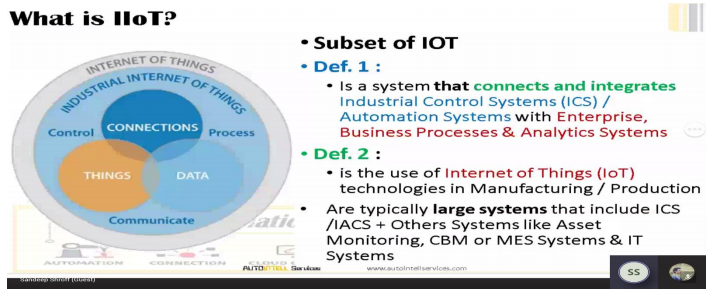 Webinar on ‘Introduction to Industrial IoT and Its Prospects’ (Date:06/11/2020   )Awareness campaign to celebrate Diwali Safe & Eco-Friendly and Promote ‘Vocal for Local’ mission (Date: 13/11/2020 )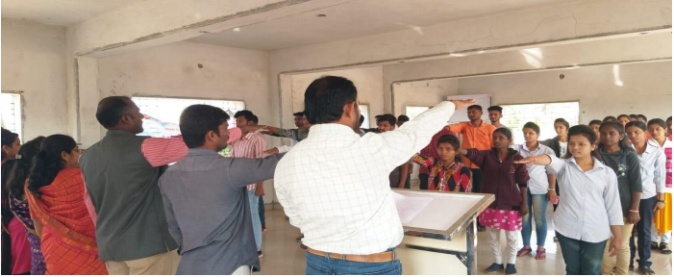 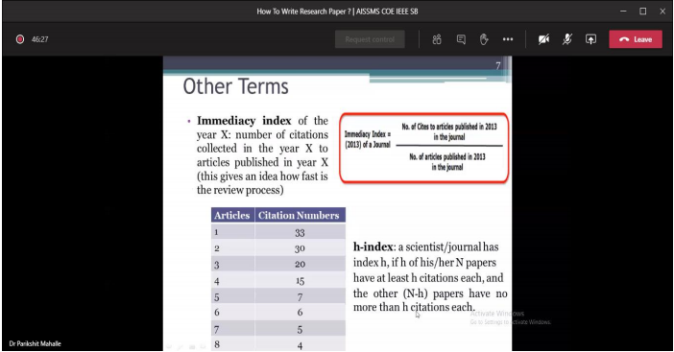 Webinar on ‘How to write Research Papers?(Date: 10/11/2020  )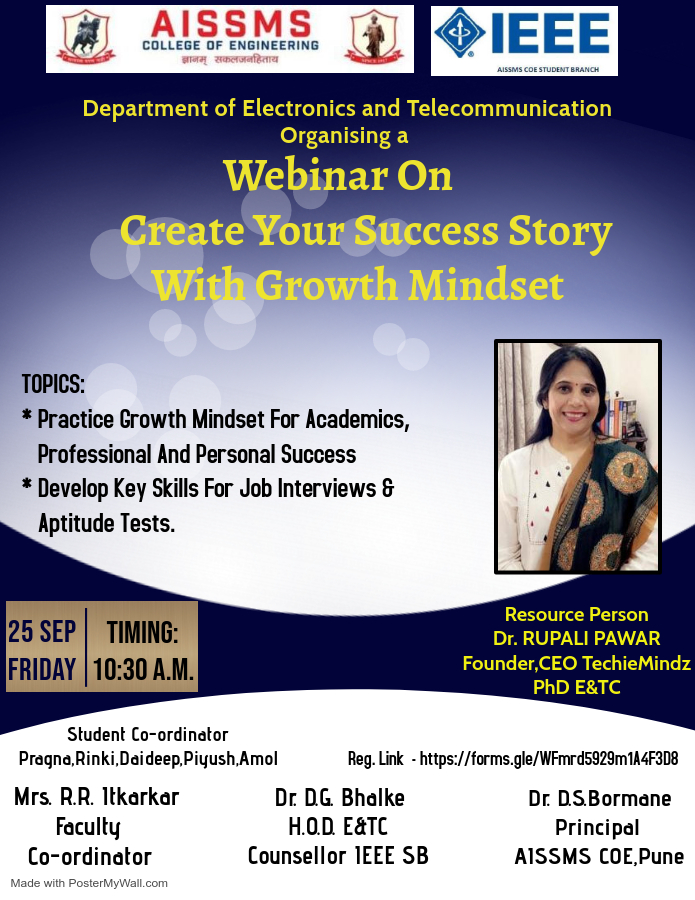 Webinar on “Create your Success Story with Growth Mindset”(Date:25/9/2020   )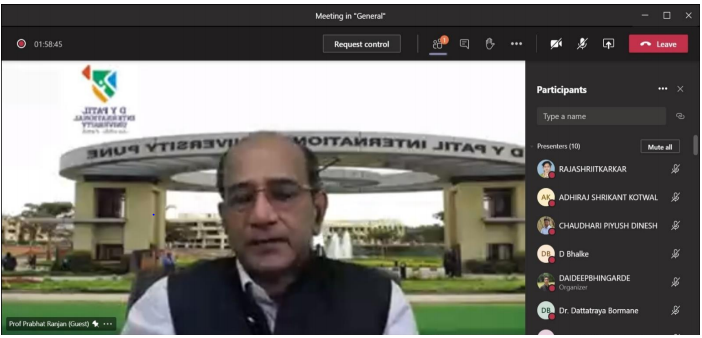 Webinar on “My Journey to Brain”(Date:31/10/2020   )Khandenavmi Pooja(Date:24/10/2020   )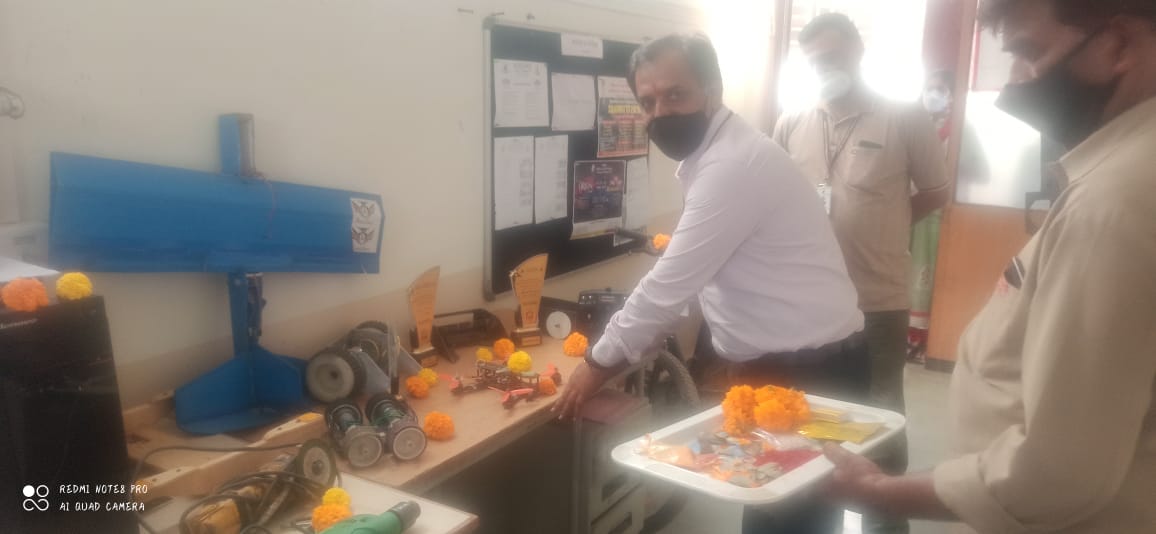 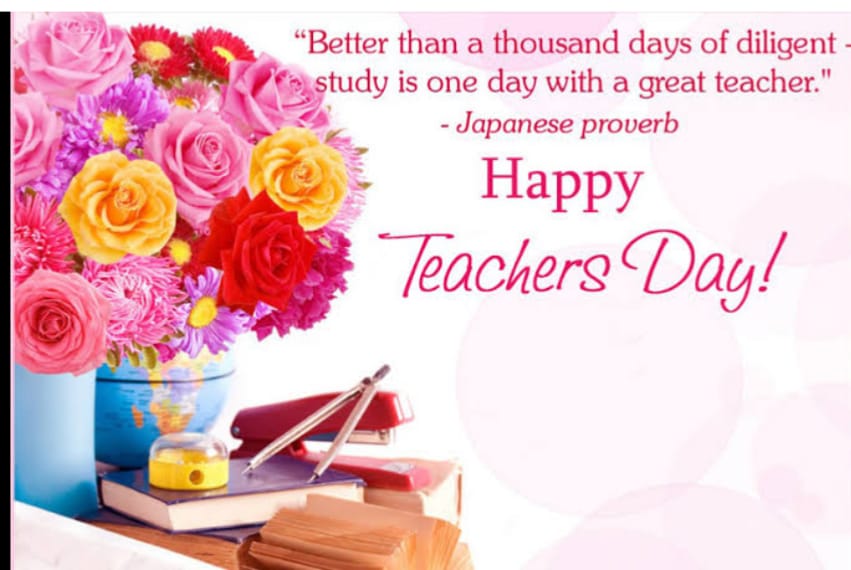 Teachers’s Day Celebration (Date:5/9/2020)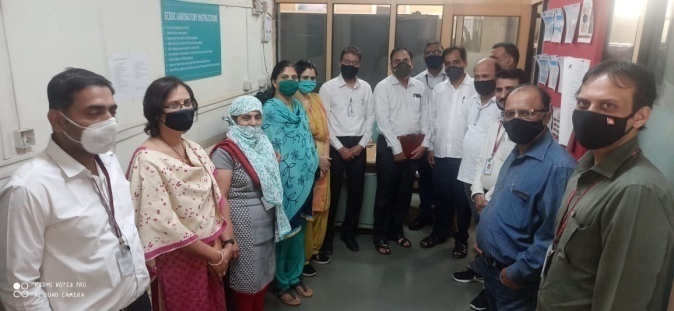 EFY Skill Center Inauguration (Date: 29/10/2020  )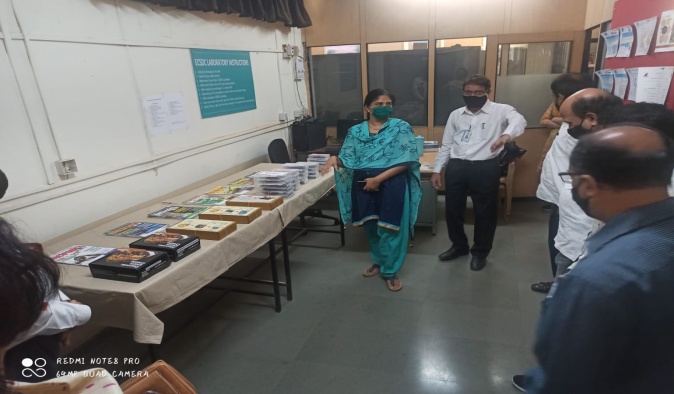 EFY Skill Center Inauguration (29/10/2020)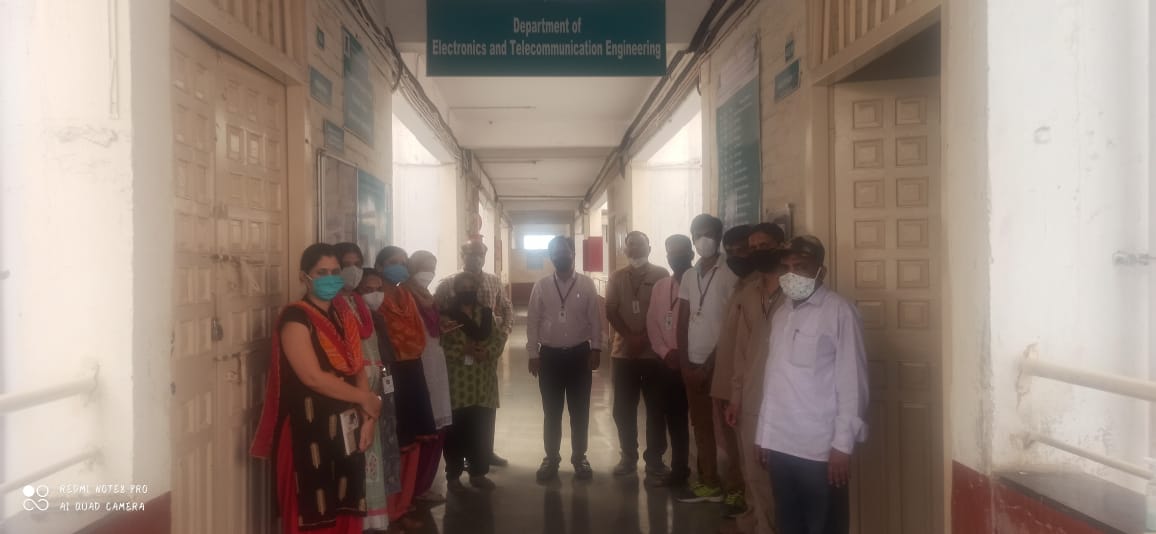 Khandenavmi Pooja (Date:24/10/2020   )SUMMARY: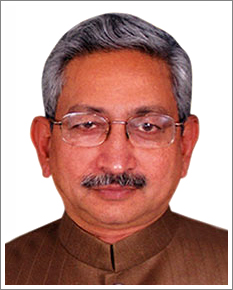 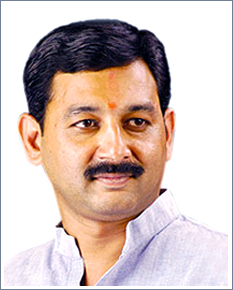 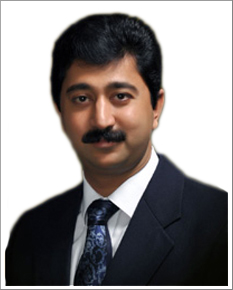 Shri Shahu Chhatrapati MaharajPresident, AISSM SocietyShri Sambhajiraje ChhatrapatiVice President, AISSM SocietyShri Malojiraje ChhatrapatiHonorary Secretary, AISSM Society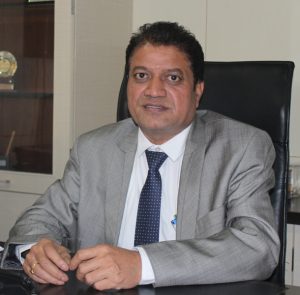 Dr.D.S.BormanePrincipal 
AlSSMS College of Engineering, Pune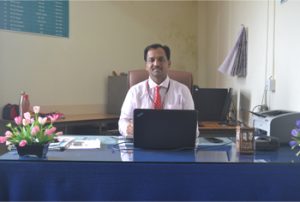 Dr. D. G. BhalkeProfessor & Head, Department of Electronics and Telecommunication EngineeringOffice: +91-20-26058587
E-mail: entc.hod@aissmscoe.comVISION of DepartmentSociety Growth and Welfare Through Competent Electronics and Communication Engineering GraduatesMISSION of DepartmentTo impart quality education in the field of E & TC engineering to solve societal and industrial problems with focus on transdisciplinary approachTo provide stimulating learning environment with modern tools & technologiesTo produce dynamic graduates with ethics and moral values.PROGRAM SPECIFIC OUTCOMES PROGRAM SPECIFIC OUTCOMES PSO1Analyze Design and test Analog and Digital circuits and systems for given application.PSO2Implements technical blocks of hardware – software co-design for Embedded & Robotics automation application. PSO3Apply knowledge of E & TC system for social and environmental problems as a individual member or leader of diverse team in multidisciplinary settingsPROGRAM EDUCATIONAL OBJECTIVES(PEOs)PROGRAM EDUCATIONAL OBJECTIVES(PEOs)PEO1To build strong fundamental knowledge among graduates required to pursue their higher education and continue professional development PEO2To enable graduates to identify, analyze and solve Electronics and communication engineering problems by applying basic principles and modern techniques. PEO3To enable graduates to innovate, design and develop hardware & software components and groom their ability to succeed in multidisciplinary &diverse field.PEO4To imbibe professional attitude, effective communicational skills, teamwork skills for becoming a responsible, cultured human being 	SNName of FacultyNature and details of contribution (Representation at University, State, National , International level, corporate world, Social Platforms, etc)1Dr. D G BhalkeOrganized and delivered talk in VLAB Outreach workshop at SKNCOE Pune Pune on 7thOctomber 2021.      ( 76 Participants)1Dr. D G BhalkeOrganized and delivered talk VLAB Outreach workshop all engineering college under SPPU, Pune  on   18th July 2020. ( 696 Participants) 1Dr. D G BhalkeOrganized and delivered talk VLAB Outreach workshop at Parikrama GOI, Kasti Pune on 18th August 2020. (73  Participants)2Mrs. R R ItkarkarDemonstration of Vlab Experiments ata.MES COE, Pune on 12th August 2020b.Parikrama COE, Kashti on 18th August 2020c. SKN COE Pune on 7th October 20202Mrs. R R ItkarkarGuest Lecture at S B Patil COE Indapur for TE( E & TC) on Digital Communication subject on 5th October 20202Mrs. R R ItkarkarFaculty Mentor and Grader for IUCEE Course on “AI for All” Sep to Nov 20203Mr. S B DhekaleS E (2019 course) Object Oriented Programming Syllabus framing and presented to BoS E&TC SPPU Pune3Mr. S B DhekaleConducted session for faculty members of SPPU on Operator overloading in Object Oriented Programming FOW organized by BoS E&TC SPPU Pune3Mr. S B DhekaleDelivered talk on ARM university program for free online resources to SPPU faculties3Mr. S B DhekaleParticipated in Syllabus framing workshop of TE (E&TC) 2019 pattern4Dr. P P VastFaculty Mentor and Grader for IUCEE Course on “Entrepreneurship” Sep to Dec 20205Mrs. V S NavaleFaculty Mentor and Grader for IUCEE Course on “Entrepreneurship” Sep to Dec 2020 Sr. No.Name of Coordinator/sTitle of thr Seminar/Webinar/WorkshopDuration /DatesNo. of ParticipantsFunding Agency (If any) and Amount (Rs.)1Dr. D G BhalkeWebinar on organized with speaker Dr D G Bhalke on enhancing quality culture in technical institutes through online teaching for Outcome based Education5/7/202090 International Participants from 28 Countries and 1500+ registered and 2000+ YouTube Views.AISSMSCOE2Dr. D G BhalkeMr. N P MawaleMrs. R R ItkarkarVirtual Labs Hands on workshop for faculty of all Engineering DisciplinesSpeaker: Dr Santosh Naronha, Hon Pushpdeep Mishra, dr D S Bormane, Prof Rajendra Kaduskar, Dr K J Kulkarni,PVG & AISSMS COE Vlab nodal centre in coordination with SPPU & IIT Bombay18/7/20207243AISSMSCOE3Mrs R R Itkarkar  Mr N P MawaleWebinar on Design, Development and implementation of project methodologiesSpeaker: Mr Satyashil Adnaik (Scrum Master/ IT project manager) atJet2.com, Leeds,UK 11/7/2020100AISSMSCOE4Mr. N P MawaleWebinar on NAAC Process, Review & Reformation organized by AISSMSCOE , Pune in association with Terana Public Trust COE, Osmanabad and IE, KolkataSpeaker: Dr. D S Bormane,Dr. D G Bhalke12/7/20204100+AISSMSCOE5Mr. S B Dhekaleopportunities and career perspective of E& TC EngineeringSpeaker: Dr. D G Bhalke6/7/2020200AISSMSCOE6Mr. N PMawaleHealth & Happiness WorkshopSpeaker: Mr. Arvind Goel6/7/2020200AISSMSCOE7Mr. N PMawaleVirtual InternshipMr Swarup Gandewar (Founder & CEO, GTGP Nagpur)6/7/2020200AISSMSCOE8Mr. V B GawaiPhysical FitnessDr M M Kondhare (Gymkhana Head), Ms K Sant (Cultural Coordinator), Mrs Shikha J Pachouly6/7/2020200AISSMSCOE9Mrs. V D NagraleCITP Support for StudentsDr A V Waghmare (CITP coordinator)6/7/2020200AISSMSCOE10Mr. S B DhekaleImportance of project from placement point of viewspeaker:Mr Rajesh Vartak , Director & Chief mentor , Texceed Technologies7/7/2020200AISSMSCOE11Mr. S B DhekaleHow to kick start your campus preparationSpeaker: Dr. Madhav Raul7/7/2020200AISSMSCOE12Mr. N P MawaleRole of professional student chapterSpeaker:Dr S M Ali, Director membership, IEI Kolkata7/7/2020200AISSMSCOE13Mr. N P MawaleOpportunities & challenges for research & DevelopmentSpeaker:Dr Nilanjan Sengupta (Director Technical, IEI, Kolkatta7/7/2020200AISSMSCOE14Mr. N P MawaleLifelong learning skills (Meditation , Yoga)Mr. Akshay Seshadri8/7/2020200AISSMSCOE15Mrs. V S NavaleBeing interview readySpeaker:Mrs. Monika Nehe (Lead Business Group HR, BFSI-US west, TCS)8/7/2020200AISSMSCOE16Mrs. K B ChaudhariResume buildingSpeaker: Mr. Kedar Chaudhari8/7/2020200AISSMSCOE17Mr. V B GawaiHackathon preperationSpeaker: Mr. Shubham Badhe8/7/2020200AISSMSCOE18Ms. V  V DeshmukhLife learning skills( Financial Management)Speaker: Mr. Siddharth ShahSpeaker: Mr. Siddharth Shah8/7/2020200AISSMSCOE19Dr. D G BhalkeOpportunities & preparation for campus placementSpeaker: Mr. S P Rao Borde9/7/2020200AISSMSCOE20Mr. S B DhekaleStress managementSpeaker: Dr C A Halingale9/7/2020200AISSMSCOE21Mr. S B Dhekaleonline certificationSpeaker: Mr Lalit Bhalerao, Senior Consultant, Price water House Coopers Pvt Ltd9/7/2020200AISSMSCOE22Dr. P P VastWhy, how & what entrepreneurSpeaker:Mr. Ishan Kute9/7/2020200AISSMSCOE23Mr. N P MawaleIndustry 4.0Dr Enti Rangga Reddy , Diector member IEI Kolkota10/7/2020200AISSMSCOE24Mr. N P MawaleHigher education opportunitiesSpeaker: Ms. Nikita Gaikwad10/7/2020200AISSMSCOE25Ms. V V DeshmukhAlumni panel discussionNr Nadeem Athani, mr Gaurav Powar, Mr Gunjan Naik10/7/2020200AISSMSCOE26Dr. D G BhalkeOpportunities in RPASpeaker: Mr. Sagar Kothe10/7/2020200AISSMSCOE27Mr. N P MawaleMrs. V S NavaleGender equality ,lets rise from shadowsSpeaker:Mrs Alka Joshi ( Founder member of Abhivyakti group, Pune & leading activist) faculty coordinator Dr M A Pradhan, Mr N P Mawale, Ms V S Navale15/7/20202600AISSMSCOE28Mr. S B DhekaleInternship & Project Opportunities in IOTSpeaker: Abhigyanam, training head at Ind Eyes Infotech Pvt Ltd faculty coordinator Mr S B Dhekale19/8/2020100AISSMSCOE29Dr. P P VastIEEE sponsored webinar on Embedded System & RTOS Mr Dnyanesh Joshi Senior Software Engineer , Magic Leap, San Jose, California Coordinator Dr P P VastSpeaker:Mr Dnyanesh Joshi30/9/2020100AISSMSCOE30Mr. N P MawaleRole of Youth in Attending Atmanirbhar bharat in EnergySpeaker:AISSMS COE in association with Energy Swaraj Foundation Dr Anil Kakodkar, Mrs Ela Gandhi, Prof Subhasis Chaudhari, Chetan singh Solanki coordinator Mr N P Mawale2/10/2020100AISSMSCOE31Mr. N P MawaleCareer Opportunities in Civil Services for EngineersPratik V Thube , IPS, Assam Meghalaya Cadre coordinator Mr N P Mawale & Mrs V S Navale15/9/2020100AISSMSCOE32Dr. D G BhalkeR R ItkarkarCreate your success story with growth MindsetSpeaker:Dr Rupali Pawar , CEO TechieMindz coordinator R R Itkarkar & Dr D G Bhalke25/9/2020100AISSMSCOE33Mrs. R R ItkarkarInauguration of AISSMS COE IEEE Student Branch, Chief Guest Mr. Girish Khilare, Chair -IEEE Pune section. Coordinator R R ItkarkarWebinar on Engineering Graduates- A Road Map by Dr. Shankar Nawale -Principal NBN Sinhgad COE , Solapur Coordinated by R R Itkarkar03/10/2020110AISSMSCOE34Mrs. R R ItkarkarEvolution of Telecom Network landline to 5 GMr Avinash Kumar, Head RNOP MAN/PLGEtisalat (Emirates Telecommunications) Dubai coordinator R R Itkarkar6/10/2020100AISSMSCOE35Mr S B DhekaleResume PreparationDr Madhav Raul Head T&P, SVMP's COE, Malegaon Baramati coordinator 28/10/2020100AISSMSCOE36Dr D G BhalkeR R ItkarkarJourney to BrainDr Prabhat Ranjan VC , D Y patil International University Pune Dr D G Bhalke, R R Itkarkar, coordinator 31/10/2020100AISSMSCOE37Mr V B GawaiBridge the gap between Industry & AcademicsMs Patil. Expert from Deloitte coordinator Mr V B Gawai31/10/2020100AISSMSCOE38Dr P P VastEMI/EMC set up demonstrationcoordinator Dr P P Vast3/11/202013AISSMSCOE39Mr. N P MawaleIntroduction to Industrial IOT & its ProspectsMr Sandeep Shroff , CEO, founder Autointell Services coordinator Mr N P Mawale & Mr S B Dhekale6/11/2020100AISSMSCOE40Mrs. R R ItkarkarHow to write research paperDr Parikshit Mahalle coordinator R R Itkarkar10/11/2020100AISSMSCOE41Dr. D G BhalkeInteraction of Principal with Department StudentsDr. D S Bormane, Principal, AISSMSCOE Dr. D G Bhalke , HOD E&TC Department14/12/2020100AISSMSCOE42Mr. S B DhekaleOrganized webinar on “Introduction to industrial IoT and its prospect” by Mr. Sandeep Shroff06/11/2020100+AISSMSCOETOTALSEMINAR/WORKSHOP/WEBINAR ORGANISED BY DEPARTMENT:42TOTALSEMINAR/WORKSHOP/WEBINAR ORGANISED BY DEPARTMENT:42TOTALSEMINAR/WORKSHOP/WEBINAR ORGANISED BY DEPARTMENT:42TOTALSEMINAR/WORKSHOP/WEBINAR ORGANISED BY DEPARTMENT:42TOTALSEMINAR/WORKSHOP/WEBINAR ORGANISED BY DEPARTMENT:42TOTALSEMINAR/WORKSHOP/WEBINAR ORGANISED BY DEPARTMENT:42S NName of FacultyTitle of the FDP/STTPOrganized byDuration/ Dates1Dr.D G BhalkeOne week ATAL FDP on ROAD - Response Effectiveness, Organising Self, Attitudinal Shift, Decision Making” Manipal University Jaypur23rd to 27th November, 2020 1Dr.D G BhalkeATAL FDP on Internet of Things” IIT Goa14-11-2020 to 18-11-2020 1Dr.D G Bhalke AICTE sponsored One week STTP on, “ Advances in Biomedical Signal Processing Hands on”ccoew pUNE 5-10 oCT 20201Dr.D G BhalkeAICTE sponsored one week STTP on, “Challenges and Opportunities in Smart City Implementation in IOT Era”, RSCOE Pune 19-24 Oct 2020.1Dr.D G Bhalke One week AICTE Sponsored STTP on, “ Digital Skill development for professionals” BSIOTR Pune 7 Dec to 12 Dec 20201Dr.D G BhalkeAICTE sponsored one week STTP on, ” “Emerging application of geographic                                                                                                                                                                                                                                          information system (EAGIS-2020)” AISSMSCOE Pune 30 Nov -5 Dec 20201Dr.D G BhalkeIETE sponsored one week FDP on, “Computational Intelligence for Cyber security”, AISSMSIOIT Pune  26 Oct to 2ndNov 2020. 1Dr.D G BhalkeATAL Online FDP on “internet of things (IOT) from 14/11/2020 to 18/11/2020 at Indian institute of technology (IIT Goa)       Indian institute of technology (IIT Goa)       14/11/2020 to 18/11/20201Dr.D G Bhalke. ATAL Online FDP on “Road- Response Effectiveness Organising Self, attitudinal shift ,decision                making”     from 23/11/2020 to 27/11/2020 at Manipal University JaipurManipal University Jaipur19-24 Oct 2020.1Dr.D G BhalkeOne week ATAL  FDP on “ Internet of Things” from 14-11-2020 to 18-11-2020    organized by IIT GoaIIT Goa19-24 Oct 2020.1Dr.D G BhalkeAICTE sponsored One week STTP on, “ Advances in Biomedical Signal Processing     Hands on” organized by CCOEW Pune during 5-10 Oct 2020.CCOEW Pune19-24 Oct 2020.1Dr.D G BhalkeAICTE sponsored one week STTP on, “Challenges and Opportunities in Smart City Implementation in IOT Era”, organized by JSPMs RSCOE Pune during 19-24 Oct 2020.JSPMs RSCOE Pune19-24 Oct 2020.1Dr.D G BhalkeOne week AICTE Sponsored STTP on, “ Digital Skill development for professionals” organized by BSIOTR, Wagholi, Pune during 07/12/2020 to 12/12/2020.BSIOTR, Wagholi,07/12/2020 to 12/12/20201Dr.D G BhalkeAICTE sponsored one week STTP on, ” “Emerging application of geographic                                                                                                                                                                                                                                          information system (EAGIS-2020)” during 30 Nov -5 Dec 2020 organized by AISSMSCOE PuneAISSMSCOE Pune30 Nov -5 Dec 20201Dr.D G BhalkeOne week FDP on, “ Research and Quality Publications: practices and Tools”, Jointly organized by Central Library, COEP Pune and Manipal Technical University, Imphal under TEQIP-III during 20-12-2020 to 24-12-2020.Central Library, COEP Pune and Manipal Technical University, Imphal20-12-2020 to 24-12-2020One week  national level one week faculty development program on “ computational intelligence  for cyber  security” organized by E & TC engineering of AISSMS IOIT pune from 26th oct to 2nd     Nov 2020E & TC engineering of AISSMS IOIT pune26th oct to 2nd     Nov 2020One week FDP on, “ Research and Quality Publications: practices and Tools”, Jointly organized by Central Library, COEP Pune and Manipal Technical University, Imphal under TEQIP-III.20-12-2020 to 24-12-2020Hands-On Workshop on Virtual LabAISSMS COE in association with PVGs COET, Pune, IIT Bombay and SPPU BoS E&TC18 July 2020Total FDP/STTP/Workshop attended by Dr. D G BhalkeTotal FDP/STTP/Workshop attended by Dr. D G BhalkeTotal FDP/STTP/Workshop attended by Dr. D G BhalkeTotal FDP/STTP/Workshop attended by Dr. D G Bhalke172Mrs. K B ChaudhariATAL FDP “Electric Hybrid Vehicle HESS Technology”Electrical Department, AISSMS COE, Pune5th - 9th Oct 20202Mrs. K B ChaudhariATAL FDP “Biomedical Engineering Systems and Technology”Sardar Patel Institute of Technology, Mumbai23rdNov - 27th Nov 20202Mrs. K B ChaudhariFDP on “Higher Education 2020: Requirements and Expectations”.Organized by Internal Quality Assurance Cell, TPCT’s College, of Engineering, Osmanabad8th July to 12th July, 20202Mrs. K B ChaudhariFDP on “Algorithms and Techniques for Signal Processing” College of Engineering, Pune and Manipur Technical University (MTU), Imphal, Sponsored by TEQIP-III (CoE S&IP)14 July 2020 to 18 July 2020Mrs. K B ChaudhariFDP on “Recent Trends in Mechatronics and Automation” Jointly Organized bythe Department of Mechanical Engineering and Electronics & Telecommunication Engineering,NBN Sinhgad School of Engineering, Ambegaon (Bk) Pune30th June to 04th July, 2020Mrs. K B ChaudhariFDP on “Research Methodology and Techniques”Sandeep Foundations Sandip Institute of Engineering and Management, Nasik4th July -06th July 2020Mrs. K B ChaudhariSTTP on “Machine Learning: Algorithms and Applications in Data Science”Department of Electronics EngineeringBRACT’s Vishwakarma Institute of Technology1 Week 7th Sept. 2020 to 12th Sept. 2020Mrs. K B ChaudhariSTTP on “Computer Networking-Network security”Department of Electronics & Communication, Bharati Vidyapeeth (Deemed to be University) College of Engineering, Pune21st to 26th September 2020Mrs. K B ChaudhariSTTP on “Advances in Biomedical Signal Processing with Hands-on”MKSS Cummins College of EngineeringOne-Week02 -07 November 2020Mrs. K B ChaudhariSTTP on “Digital Skill Development for Professionals” BSIOTR, Wagholi 07 Dec to 12 Dec2020Hands-On Workshop on Virtual LabAISSMS COE in association with PVGs COET, Pune, IIT Bombay and SPPU BoS E&TC18 July 2020Total FDP/STTP/Workshop attended by Mrs. K B ChaudhariTotal FDP/STTP/Workshop attended by Mrs. K B ChaudhariTotal FDP/STTP/Workshop attended by Mrs. K B ChaudhariTotal FDP/STTP/Workshop attended by Mrs. K B Chaudhari113Mr. A Y Kazi“Enhancing Quality Culture in Technical Institutesthrough Online Teaching for Outcome Based TeachingAll India Shri Shivaji Memorial Society's College of Engineering,Pune in association with The Institution of Engineers (India),Kolkata05th July 2020“Internet of Thing for Agriculture”Gajanan Maharaj College of Engg. Shegaon5/10/2020 to 9/10/2020Hands-On Workshop on Virtual LabAISSMS COE in association with PVGs COET, Pune, IIT Bombay and SPPU BoS E&TC18 July 2020Total FDP/STTP/Workshop attended by Mr. A Y KaziTotal FDP/STTP/Workshop attended by Mr. A Y KaziTotal FDP/STTP/Workshop attended by Mr. A Y KaziTotal FDP/STTP/Workshop attended by Mr. A Y Kazi035Mr. N P Mawale“Internet of Thing for Agriculture”Gajanan Maharaj College of Engg. Shegaon5/10/2020 to 9/10/2020Hands-On Workshop on Virtual LabAISSMS COE in association with PVGs COET, Pune, IIT Bombay and SPPU BoS E&TC18 July 2020Total FDP/STTP/Workshop attended by Mr. N P MawaleTotal FDP/STTP/Workshop attended by Mr. N P MawaleTotal FDP/STTP/Workshop attended by Mr. N P MawaleTotal FDP/STTP/Workshop attended by Mr. N P Mawale026Ms. V D NagraleAICTE Training And Learning (ATAL) AcademyOnline FDP on"Computer Science & BiologyGovernment Engineering College, Hassan2020-10-12 to 2020-10-166Ms. V D NagraleNITTTR,BHOPALAccreditation12 Webinar seriesNITTTR,BHOPAL14th July to 27thAug 20206Ms. V D NagraleOne Week Online Faculty Development Program on“Linux”Spoken Tutorial Project, IIT Bombay, funded byNMEICT,    MHRD, Govt. of India25th May 2020 to 29th May 2020AICTE Sponsored One Week STTPon“VLSI Design Using Cadence Tools:Digital CMOS Design and Verification” series of 3SPIT, Mumbai12th oct 2020 to  5th dec2020AICTE Sponsored Two Week FDPon“Insights into Intelligent Automation, Machine Learningand Data Science :Foundation of Data Science”series of 3SPIT, Mumbai19th oct to19th Dec 2020Hands-On Workshop on Virtual LabAISSMS COE in association with PVGs COET, Pune, IIT Bombay and SPPU BoS E&TC18 July 2020Total FDP/STTP/Workshop attended by Ms. V D NagraleTotal FDP/STTP/Workshop attended by Ms. V D NagraleTotal FDP/STTP/Workshop attended by Ms. V D NagraleTotal FDP/STTP/Workshop attended by Ms. V D Nagrale067Dr. P P Vast"Sensors Technology"NIT Jamshedpur.1/10/2020 to 5/10/20207Dr. P P Vast"Micro-electromechanical Systems"SARDAR PATEL COLLEGE OF ENGINEERING23/11/2020 to 27/11/20207Dr. P P VastHands-On Workshop on Virtual LabAISSMS COE in association with PVGs COET, Pune, IIT Bombay and SPPU BoS E&TC18 July 2020Total FDP/STTP/ Workshop attended by Dr. P P VastTotal FDP/STTP/ Workshop attended by Dr. P P VastTotal FDP/STTP/ Workshop attended by Dr. P P VastTotal FDP/STTP/ Workshop attended by Dr. P P Vast038Ms V V DeshmukhFDP on"Control Systems & SensorsTechnologyGayatri Vidya Parishad College for Degree andPG courses (A).ATAL FDP2/11/2020 to6/11/20208Ms V V DeshmukhSTTP on “ Practical Approach Towards Engineering for Technical  Persons Technovators 2020PCCOE, PuneDepartment ofE&TCEngineering7/7/2020 to13/7/20208Ms V V DeshmukhSTTP on “Recent Trends in Data Science & Information Security”RAIT, Navi Mumbai.Department of Computer Engineering22/6/2020 to26/6/20208Ms V V DeshmukhHands-On Workshop on Virtual LabAISSMS COE in association with PVGs COET, Pune, IIT Bombay and SPPU BoS E&TC18 July 20208Ms V V DeshmukhFDP on “ Computational ntelligence  for Cyber Security”AISSMS IOITDepartment ofE&TCEngineering26/10/2020 to2/11/2020Total FDP/STTP/Workshop attended by Ms. V V DeshmukhTotal FDP/STTP/Workshop attended by Ms. V V DeshmukhTotal FDP/STTP/Workshop attended by Ms. V V DeshmukhTotal FDP/STTP/Workshop attended by Ms. V V Deshmukh059Mrs. V S Navale“Internet of Thing for Agriculture”Gajanan Maharaj College of Engg. Shegaon5/10/2020 to 9/10/20209Mrs. V S Navale“Augmented Reality Virtual Reality”Rajeev Gandhi Memorial College of Engg.and Technology12/10/2020 to 16/10/20209Mrs. V S NavaleSTTP on Digitally Controlled Power Converters for Industrial and Renewable ApplicationSSBT’s College of Engineering and Technology, Bhambori, Jalgaon26/10/2020 to 31/10/2020Mrs. V S NavaleHands-On Workshop on Virtual LabAISSMS COE in association with PVGs COET, Pune, IIT Bombay and SPPU BoS E&TC18 July 2020Total FDP/STTP/Workshop attended by Mrs. V S NavaleTotal FDP/STTP/Workshop attended by Mrs. V S NavaleTotal FDP/STTP/Workshop attended by Mrs. V S NavaleTotal FDP/STTP/Workshop attended by Mrs. V S Navale0410Mrs. Y P LadATAL FDP on “Mechatronics”  GCIET.19/10/2020 to 23/10/2020 10Mrs. Y P LadATAL FDP on Advanced Communication Engineering Bharati Vidyapeeth College of Engineering, Navi Mumbai07/12/2020 to 11/12/2020 10Mrs. Y P LadOnline STTP on Data Science organized by RAIT, Navi Mumbai RAIT, Navi Mumbai 22/06/2020 to 26/06/2020.STTP on Computer Networking Bharati Vidyapeeth College of Engineering. Pune26/10/2020 to 31/10/2020Hands-On Workshop on Virtual LabAISSMS COE in association with PVGs COET, Pune, IIT Bombay and SPPU BoS E&TC18 July 2020Total FDP/STTP/Workshop attended by Mrs. Y P ladTotal FDP/STTP/Workshop attended by Mrs. Y P ladTotal FDP/STTP/Workshop attended by Mrs. Y P ladTotal FDP/STTP/Workshop attended by Mrs. Y P lad0511Mr V B Gawai“Internet of Thing for Agriculture”Gajanan Maharaj College of Engg. Shegaon5/10/2020 to 9/10/202011Mr V B Gawai“Enhancing Quality Culture in Technical Institutesthrough Online Teaching for Outcome Based TeachingAll India Shri Shivaji Memorial Society's College of Engineering,Pune in association with The Institution of Engineers (India),Kolkata05th July 202011Mr V B GawaiFaculty Orientation workshop on SE 2019 Course organized by SPPUBoS SPPU,Pune22-26 June 202111Mr V B GawaiHands-On Workshop on Virtual LabAISSMS COE in association with PVGs COET, Pune, IIT Bombay and SPPU BoS E&TC18 July 2020Total FDP/STTP/Workshop attended by Mr. V B GawaiTotal FDP/STTP/Workshop attended by Mr. V B GawaiTotal FDP/STTP/Workshop attended by Mr. V B GawaiTotal FDP/STTP/Workshop attended by Mr. V B Gawai0412Mrs. R R ItkarkarFDP on Pedagogical techniques in electronics and electrical engineeringWalchand COE Sangli under TEQIP-III10-14 August 2020Mrs. R R ItkarkarATAL Academy online FDP on Cyber security Gandhi Institute of technology and management  Bengaluru14th Dec 2020 to 18th Dec 2020AICTE funded STTP on Digital Skill Development for Professionals JSPM’s BSIOTR, Pune6 days – 07th Dec 2020 to 12th Dec 2020Hands-On Workshop on Virtual LabAISSMS COE in association with PVGs COET, Pune, IIT Bombay and SPPU BoS E&TC18 July 2020Total FDP/STTP/Workshop attended by Mrs. R R ItkarkarTotal FDP/STTP/Workshop attended by Mrs. R R ItkarkarTotal FDP/STTP/Workshop attended by Mrs. R R ItkarkarTotal FDP/STTP/Workshop attended by Mrs. R R Itkarkar0413Mrs. S A TakalkarSTTP on “Computer Networking-Network security”Department of Electronics & Communication, Bharati Vidyapeeth (Deemed to be University) College of Engineering, Pune21st to 26th September 202013Mrs. S A Takalkar“Enhancing Quality Culture in Technical Institutesthrough Online Teaching for Outcome Based TeachingAll India Shri Shivaji Memorial Society's College of Engineering,Pune in association with The Institution of Engineers (India),Kolkata05th July 202013Mrs. S A TakalkarInternet of Things (IoT)ATAL-AICTETraining andLearning Academy5th Oct to9th Oct 202013Mrs. S A TakalkarRecent Trends in IoTs and Cloud ComputingATAL-AICTETraining andLearning Academy12th Oct to16th Oct 2020Mrs. S A TakalkarGlobal Navigation Satellite System (GNSS)ATAL-AICTETraining andLearning Academy18th Dec to22nd Dec 2020Hands-On Workshop on Virtual LabAISSMS COE in association with PVGs COET, Pune, IIT Bombay and SPPU BoS E&TC18 July 2020Total FDP/STTP/Workshop attended by Mrs. S A TakalkarTotal FDP/STTP/Workshop attended by Mrs. S A TakalkarTotal FDP/STTP/Workshop attended by Mrs. S A TakalkarTotal FDP/STTP/Workshop attended by Mrs. S A Takalkar06Total FDP/STTP/Workshop attended by FacultyTotal FDP/STTP/Workshop attended by FacultyTotal FDP/STTP/Workshop attended by FacultyTotal FDP/STTP/Workshop attended by Faculty70FDP/STTP/WORKSHOP ORGANISED BY DEPARTMENT:CONFERENCES/ SYMPOSIUMS ATTENDED BY THE DEPARTMENT FACULTY :ONLINE COURSES / CERTIFICATE COURSES COMPLETED BY DEPARTMENT FACULTY:FACULTY SERVED AS RESOURCE PERSON, EXPERT, CHAIRPERSON :EXTENSION ACTIVITIES CONDUCTED BY THE DEPARTMENT:MOU SIGNED WITH ACADEMIC AND PROFESSIONAL ORGANISATIONS PAPERS PUBLISHED IN JOURNALS BOOK/ ARTICLE PUBLICATIONS:PATENTS, COPYRIGHT, TRADEMARK AND OTHER (IPR) :STUDENT PLACEMENT:STUDENTS UNDERGONE IN-PLANT TRAINING AND (OR) INTERNSHIP PROGRAMME:STUDENTS’ ACHIEVEMENTS:CERTIFICATE / ONLINE COURSES COMPLETED BY STUDENTS:SOCIAL ACTIVITIES ORGANISED:DEPARTMENT ACHIEVEMENT:Sr.No.DetailsTotal1Faculty Achievements052 Seminar/workshop/webinar Organized by Department423FDP/STTP/Workshop Attended by Faculty704FDP/STTP/Workshop Organized015Conference/ Symposium Attended by Department Faculty016Online Courses / Certificate courses completed by department faculty077Faculty served as Resource Person/Expert/Chair Person188Extension Activities Conducted by Department059MoU signed with Academic and professional Organizations 0110Paper Published in Journal1011Book/ Article Publications0112Patents, Copyright, trademark and other (IPR) 0113Student Placement714Students undergone in-plant training and (or)internship4315Student Achievements0216Online courses completed by students6317Social Activity organized118Department Achievements2